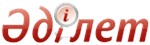 Постановление акимата Акмолинской области от 22 июля 2016 года № А-9/371 «Об утверждении перечня субсидируемых видов гербицидов и предельных норм субсидий на 1 единицу (литр, килограмм) гербицидов». Зарегистрировано Департаментом юстиции Акмолинской области 27 июля 2016 года № 5479      Примечание РЦПИ.
      В тексте документа сохранена пунктуация и орфография оригинала.
      В соответствии с приказом Министра сельского хозяйства Республики Казахстан от 5 мая 2016 года № 204 "Об утверждении Правил субсидирования стоимости гербицидов, биоагентов (энтомофагов) и биопрепаратов, предназначенных для обработки сельскохозяйственных культур в целях защиты растений" (зарегистрирован в Реестре государственной регистрации нормативных правовых актов № 13717), акимат Акмолинской области ПОСТАНОВЛЯЕТ:
      1. Утвердить прилагаемый перечень субсидируемых видов гербицидов и предельные нормы субсидий на 1 единицу (литр, килограмм) гербицидов согласно приложению к настоящему постановлению.
      2. Признать утратившим силу постановление акимата Акмолинской области "Об установлении видов субсидируемых гербицидов и норм субсидий" от 6 августа 2015 года № А-8/377 (зарегистрировано в Реестре государственной регистрации нормативно правовых актов № 4940, опубликовано 27 августа 2015 года в информационно-правовой системе "Әділет").
      3. Контроль за исполнением настоящего постановления возложить на первого заместителя акима Акмолинской области Отаров К.М.
      4. Настоящее постановление акимата области вступает в силу со дня государственной регистрации в Департаменте юстиции Акмолинской области и вводится в действие со дня официального опубликования.
 Перечень субсидируемых видов гербицидов и предельные нормы субсидий на 1 единицу (литр, килограмм) гербицидов      Расшифровка аббревиатур:
      л/г – литр на грамм
      г/л - грамм на литр
      кг/г – килограмм на грамм
      г/кг – грамм на килограмм
© 2012. РГП на ПХВ Республиканский центр правовой информации Министерства юстиции Республики Казахстан      Аким областиС.КулагинУтверждено
постановлением акимата Акмолинской
области от 22 июля 2016 года
№ А-9/371№ п/п
Виды субсидируемых гербицидов
Единица измерения
Процент удешевления стоимости одной единицы
Нормы субсидий на одну единицу, тенге
Гербициды отечественного производства
1
Фенизан, водный раствор (дикамба кислоты, 360 г/л +хлорсульфурон кислоты, 22,2 г/л)
литр
50
4 680
2
Зенит, концентрат коллоидного раствора (2-этилгексиловый эфир 2,4-Д кислоты, 950г/л)
литр
50
1 968
3
Форвард, масляный концентрат эмульсии (хизалофоп-п-этил, 60 г/л)
литр
50
3 905
4
Сафари, масляная дисперсия (хизалофоп-п-этила 50г/л+имазамокса 38 г/л)
литр
50
7 535
Овсюген Экстра, концентрат эмульсии (феноксапроп-п-этил, 140 г/л+фенклоразол-этил (антидот), 35 г/л)
литр
50
4 885
6
Овсюген Супер, концентрат эмульсии (феноксапроп-п-этил, 140 г/л) 
литр
50
6 105
7
Примадонна, суспензионная эмульсия (2-этилгексиловый эфир 2,4-Д кислоты, 300г/л+флорасулам, 3,7 г/л)
литр
50
2 340
8
Хилер, микрокапсулированная эмульсия (хизалофоп-п-тефурил, 40 г/л)
литр
50
3 868
9
Лорнет, водный раствор (клопиралид, 300 г/л)
литр
50
7 123
10
Арго, микроэмульсия (феноксапроп-п-этил, 80 г/л+клодинафоп-пропаргил, 24 г/л+мефенпир-диэтил, 30 г/л)
литр
50
5 293
11
Спрут Экстра, водный раствор (глифосат, 540 г/л) 
литр
50
1 833
12
Буран, 36% водный раствор (глифосат, 360 г/л)
литр
50
1 050
13
Готрил, 24 % концентрат эмульсии (оксифлуорфен, 240 г/л) 
литр
50
2 500
14
Старт, 35 % концентрат эмульсии (пендиметалин, 350 г/л) 
литр
50
1 845
15
Акцент прима, 96% концентрат эмульсии (метолахлор, 960 г/л)
литр
50
1 700
16
Ореол, 12% концентрат эмульсии (феноксапроп-п-этил, 120 г/л) 
литр
50
2 100
17
Авецид супер,12% концентрат эмульсии (феноксапроп-п-этил, 120 г/л+фенклоразол-этил (антидот), 60 г/л)
литр
50
2 850
18
Гроза, 60% концентрат эмульсии (2-этилгексиловый эфир 2,4 дихлорфеноксиуксусной кислоты 600 г/л)
литр
50
1 710
19
Диамин,72% водный раствор (диметиламинная соль 2,4 –Д) 
литр
50
1 200
20
Родар, 60% смачивающийся порошок (метсульфурон-метил, 600 г/кг)
килограмм
50
16 000
21
Валсамин, 72% водный раствор (2,4-Д диметиламинная соль, 720 г/л)
литр
50
750
22
Валпанида, 33% концентрат эмульсии (пендиметалин, 330 г/л)
литр
50
2 100
23
Валсаглиф, водный раствор (глифосат, 360 г/л)
литр
50
825
24
Жойкын, водный раствор (глифосат 360 г/л)
литр
50
1 200
25
Жойкын Дара, 75% водно-диспергируемые гранулы (глифосат 747 г/кг)
килограмм
50
2 300
26
Эскадрон 70, концентрат эмульсии (2,4-Д кислота в виде 2-этилгексилового эфира, 850 г/л)
литр
50
1 500
27
Рысь Супер, 10% концентрат эмульсии (феноксапроп-п-этил, 100 г/л+фенклоразол-этил (антидот), 50 г/л)
литр
50
3 400
28
Рамон Супер, концентрат эмульсии (галоксифоп-Р-метил 104 г/л)
литр
50
3 700
29
Баргузин, 70% водно-диспергируемые гранулы (метрибузин 700 г/л)
килограмм
50
7 250
30
Тапир, 10 % водный концентрат (имазетапир, 100 г/л)
литр
50
3 500
31
Вулкан, 60% водно-диспергируемые гранулы (метсульфурон-метил, 600 г/кг)
килограмм
50
20 000
32
Питон гранд, водно-диспергируемые гранулы (клопиралид750 г/кг) 
килограмм
50
18 500
33
Балерина, суспензионная эмульсия (2,4-Д кислоты в виде сложного 2-этилгексилового эфира,410 г/л)
литр
50
3 183
34
Барс супер, 10% концентрат эмульсии (феноксапроп-п-этил, 100 г/л+мефенпир-диэтил (антидот), 27 г/л)
литр
50
2 999
35
Виртуоз, водно-диспергируемые гранулы (клопиралид, 750 г/кг)
килограмм
50
16 975
36
Галлантный 75%, сухая тягучая суспензия (трибенурон-метил, 750г/кг)
килограмм
50
20 555
37
Грами Супер, концентрат эмульсии (феноксапроп-п-этил, 100 г/л+антидот, 27 г/л)
литр
50
3 055
38
Диален Супер 480, водный раствор (диметиламинные соли 2,4-Д, 357 г/л+дикамбы, 124 г/л)
литр
50
1 795
39
Ягуар, эмульсия масляно-водная (феноксапроп-п-этил, 69 г/л+мефенпир-диэтил (антидот), 75 г/л)
литр
50
2 878
40
Ластик Топ, микрокапсулированная эмульсия (90 г/л феноксапроп-П-этил+ 60 г/л клодинафоп-пропаргила+40г/л клоквинтосет-мексила) 
литр
50
6 528
41
Ластик Экстра, эмульсия масляно-водная (феноксапроп-п-этил 70 г/л+антидот 40 г/л)
литр
50
2 958
42
Линкор, концентрат суспензии (метрибузин, 600 г/л)
литр
50
5 475
43
Миура, концентрат эмульсии (хизалафоп-п-этил 125 г/л)
 
литр
50
4 713
44
Смерч, водный раствор (глифосат 540 г/л)
литр
50
1 444
45
Стоп, 33% концентрат эмульсии (пендиметалин, 330г/л)
литр
50
1 618
46
Терра, 4% концентрат эмульсии (хизалофоп-П-тефурил, 40 г/л)
литр
50
2 093
47
Торнадо 500, водный раствор (глифосат, 500 г/л)
литр
50
1 470
48
Хазна 60% водно-диспергируемые гранулы (метсульфурон-метил, 600 г/кг)
килограмм
50
15 803
49
Эфир Экстра 905 концентрат эмульсии (2,4-Д кислота в виде 2-этилгексилового эфира, 905 г/л)
литр
50
1 638
50
Эфир Премиум суспензионная эмульсия (2,4 кислота в виде сложного 2-этилгексилового эфира, 410 г/л+флорасулам 7,4 г/л)
литр
50
3 103
51
Санни, водно-диспергируемые гранулы (трибенурон-метил, 750 г/кг)
килограмм
50
22 305
52
Центурион, эмульсия масляно-водная (клодинафоп-пропаргил, 240 г/л+клоквинтоцет-мексил, 60 г/л)
литр
50
11 750
Гербициды иностранного производства
53
Балерина, суспензионная эмульсия (2,4-Д кислоты в виде сложного 2-этилгексилового эфира,410 г/л)
литр
50
3 240
54
Барс супер, 10% концентрат эмульсии (феноксапроп-п-этил, 100 г/л+мефенпир-диэтил (антидот), 27 г/л)
литр
50
3 199,72
55
Ластик Топ, микрокапсулированная эмульсия (90 г/л феноксапроп-П-этил+ 60 г/л клодинафоп-пропаргила+40г/л клоквинтосет-мексила) 
литр
50
6 480,00
56
Миура, концентрат эмульсии (хизалафоп-п-этил 125 г/л)
литр
50
4 680,00
57
Торнадо 500, водный раствор (глифосат, 500 г/л)
литр
50
1 620,00
58
Арамо, 4,5% концентрат эмульсии (тепралоксидим, 45 г/л)
литр
50
3 612,50
59
Активо, водно-диспергируемые гранулы (трибенурон-метил 375 г/кг+тифенсульфурон-метил 375 г/кг) 
килограмм
50
72 000,00
60
Авестар, 10% концентрат эмульсии (феноксапроп-п-этил, 100 г/л + фенклоразол-этил (антидот), 50 г/л)
литр
50
4 050,00
61
Аксиал 045, концентрат эмульсии (пиноксаден, 45 г/л)
литр
50
5 720,50
62
Агрон гранд, водно-диспергируемые гранулы (клопиралид, 750 г/кг)
килограмм
50
19 110,00
63
Арбалет, 60% смачивающийся порошок (метилсульфурон-метил, 600 г/кг)
килограмм
50
25 000,00
64
Базагран, 48% водный раствор (бентазон, 480 г/л)
литр
50
2 340,00
65
Базагран М, 37% водный раствор (бентазон 25%+МСРА натирий-калийная соль, 12,5%)
литр
50
1 980,00
66
Биатлон, заводская бинарная упаковка (2-этилгексиловый эфир 2,4-Д кислоты, 564 г/л + триасульфурон, 750 г/кг)
килограмм
50
2 225,00
67
Бутизан 400 КС, 40% концентрат суспензии (метазахлор, 400 г/л)
литр
50
2 700,00
68
Бицепс Гарант, концентрат эмульсии (этофумезат, 110 г/л + десмедифам, 70 г/л + фенмедифам, 90 г/л) 
литр
50
4 680,00
69
Беллисимо, эмульсия масляно-водная (феноксапроп-п-этил, 140 г/л+клоквинтоцет-мексил, 50г/л)
литр
50
4 780,00
70
Боливер, 50 % водно-диспергируемые гранулы (азимсульфурон, 500 г/кг)
килограмм
50
267 120,00
71
Боксер 800, концентрат эмульсии (просульфокарб, 800 г/л)
литр
50
3 086,00
72
Бетарен Супер МД, масляный концентрат эмульсии (этофумезат, 126+фенмедифам,63+десмедифам, 21 г/л)
литр
50
4 587,50
73
Видмастер 480, водный раствор(дикамба, 124 г/л+2,4Д, 357 г/л)
литр
50
2 274,00
74
Галокс Супер 108, концентрат эмульсии (галаксифоп Р-метил 108 г/л)
литр
50
4 400,00
75
Галакталт, концентрат эмульсии (галоксифоп-Р-метил, 104 г/л)
литр
50
4 500,00
76
Гардо Голд 500, концентрат суспензии (с-метолахлор 312,5 г/л+тербутилазин 187,5 г/л)
литр
50
2 346,00
77
Гулливер, водно-диспергируемые гранулы (азимсульфурон, 500 г/кг)
килограмм
50
260 000,00
78
Горизон 080 концентрат эмульсии (клодинофоп-пропаргил, 80 г/л+клоксинтоцет-мексил, 20 г/л) 
литр
50
6 045,50
79
Горгон, воднорастворимый концентрат (пиклорам, 150 г/л)
литр
50
4 590,00
80
Грассер, эмульсия масляно-водная (феноксапроп-п-этил, 69 г/л+нафталевый ангидрид (антидот), 125 г/л
литр
50
3 860,00
81
Гурон, концентрат эмульсии (галоксифоп-Р-метил, 104 г/л)
литр
50
4 290,00
82
Гезаметрин, 50% суспензионный концентрат (прометрин, 500 г/л)
литр
50
1 850,00
83
Гезагард 500, суспензионный концентрат (прометрин, 500 г/л) 
литр
50
2 520,00
84
Гербитокс, воднорастворимый концентрат (500 г/л МЦПА кислоты в виде диметиламинной, калиевой и натриевой солей)
литр
50
1 770,00
85
Гоал 2Е, концентрат эмульсии (оксифлуорфен, 240 г/л) 
литр
50
7 543,00
86
Граф, водно-диспергируемые гранулы (трибенурон-метил 750 г/кг) 
килограмм
50
42 000,00
87
Гранстар Про, водно-диспергируемые гранулы (трибенурон-метил, 750 г/кг) 
килограмм
50
52 380,00
88
Гранстар, 75% сухая текучая суспензия (трибенурон-метил, 750 г/кг) 
килограмм
50
51 240,00
89
Гранат, водно-диспергируемые гранулы (трибенурон-метил, 750 г/кг)
килограмм
50
50 875,00
90
Грейн, концентрат эмульсии (2,4-Д кислоты в виде 2-этилгексилового эфира, 720 г/л)
литр
50
1 500,00
91
Грейн Экстра 2,4-Д, водный раствор (диметиламинная соль 2,4-Д,720 г/л) 
литр
50
1 100,00
92
Грейз, 60% водно-диспергируемые гранулы (метсульфурон-метил, 600 г/кг)
килограмм
50
20 250,00
93
Диамакс, водный раствор (2,4-Д кислота в виде диметиламинной соли, 344 г/л+дикамбы кислота в виде диметиламинной соли, 120 г/л)
литр
50
2 140,00
94
Д–Армон-Эфир, 72% концентрат эмульсии (2- этилгексиловый эфир 2,4-Д кислоты)
литр
50
1 555,50
95
Дефолт, водный раствор (глифосат, 360 г/л)
литр
50
1 200,00
96
Делик 240, концентрат эмульсии (галоксифоп-п-метил, 240 г/л)
литр
50
8 784,00
97
Дуал Голд 960, концентрат эмульсии (С-метолахлор, 960 г/л) 
литр
50
4 320,00
98
Дезормон, 72% водный концентрат (диметиламинная соль 2,4-Д)
литр
50
1 296,00
99
Деметра, концентрат эмульсии (флуроксипир, 350 г/л) 
литр
50
5 400,00
100
Дианат, 48% водный раствор (дикамба, 480 г/л) 
литр
50
2 687,50
101
Дублон Голд, водно-диспергируемые гранулы (600 г/кг никосульфурона + 150 г/кг тифенсульфурон-метила)
килограмм
50
100 800,00
102
Дикамин Д, 72% водный раствор (2,4-Д аминная соль) 
литр
50
1 500,00
103
Дикват, водный раствор (дикват, 150 г/л)
литр
50
3 000,00
104
Евро-Лайтнинг, 4,8% водорастворимый концентрат (имазамокс, 33 г/л+ имазапир, 15 г/л)
литр
50
7 000,00
105
Ессентапир 10%, водный раствор (имазетапир, 100 г/л)
литр
50
3 615,00
106
Зеллек Супер, концентрат эмульсии (галоксифоп-Р-метил 108 г/л)
литр
50
6 135,50
107
Зенкор Ультра, концентрат суспензии (метрибузин, 600 г/л)
литр
50
7 257,10
108
Зерномакс, концентрат эмульсии(2,4-Д кислота в виде 2-этилгексилового эфира 500 г/л)
литр
50
1 950,00
109
Залп, концентрат эмульсии (хизалофоп-П-этил, 250 г/л)
литр
50
7 920,00
110
Зингер, смачивающийся порошок (метсульфурон-метил, 600 г/кг)
килограмм
50
26 455,00
111
Зонтран, концентрат коллоидного раствора (метрибузин, 250 г/л)
литр
50
4 380,00
112
Игл, 10% концентрат эмульсии (феноксапроп-п-этил, 100 г/л + клоквинтоцет-мексил (антидот), 27 г/л)
литр
50
4 250,00
113
Импульс Форте, концентрат эмульсии (галаксифоп-п-метил, 240 г/л)
литр
50
8 400,00
114
Каптора 4,8%, водорастворимый концентрат (имазамокс, 33 г/л+имазапир, 15 г/л)
литр
50
8 120,50
115
Калиф 480, концентрат эмульсии (кломазон, 480 г/л)
литр
50
9 000,00
116
Карбузин, 70% смачивающийся порошок (метрибузин, 700 г/кг) 
килограмм
50
5 400,00
117
Канцлер, водно-диспергируемые гранулы (метсульфурон-метил 600 г/кг)
килограмм
50
40 000,00
118
Керб W, смачивающийся порошок (пропизамид, 50%)
килограмм
50
14 382,00
119
Кассиус, водорастворимый порошок (римсульфурон, 250 г/кг)
килограмм
50
101 750,00
120
Канонир, сухая текучая суспензия (тифенсульфурон-метил 750 г/кг)
килограмм
50
52 000,00
121
Канонир Дуо, сухая текучая суспензия (тифенсульфурон-метил 680 г/кг+метсульфурон-метил 70 г/кг)
килограмм
50
38 430,00
122
Клинч 100, 10% концентрат эмульсии (феноксапроп-пэтил, 100 г/л+фенхлоразол-этил, 30 г/л)
литр
50
3 375,00
123
Кредит Икстрим, водорастворимый концентрат (глифосат в виде изопропиламинной и калийной солей, 540 г/л)
килограмм
50
1 500,00
124
Кугар, концентрат эмульсии (феноксапроп-п-этил, 140 г/л+клодинафоп-пропаргил, 90 г/л+клоквинтоцет-мексил, 60 г/л)
литр
50
4 575,00
125
Кинетик, концентрат эмульсии (клетодим, 240 г/л)
литр
50
8 140,00
126
Кугар Форте, концентрат эмульсии (феноксапроп-п-этил, 140 г/л+клоквинтоцет-мексил, 40 г/л)
литр
50
3 750,00
127
Корсар, водорастворимый концентрат (бентазон, 480 г/л)
литр
50
2 920,00
128
Лазурит Супер, концентрат наноэмульсии (метрибузин, 270 г/л)
литр
50
7 312,50
129
Лазер 60, смачивающийся порошок (метсульфурон-метил, 600 г/кг)
килограмм
50
22 500,00
130
Лазурит, смачивающийся порошок (метрибузин, 700 г/кг)
килограмм
50
9 360,00
131
Ланс, водный раствор (аминопиралид, 240 г/л)
литр
50
17 594,00
132
Ластик Экстра, концентрат эмульсии (феноксапроп-п-этил, 70 г/л + клоквинтосет-мексил (антидот), 40 г/л) 
литр
50
3 510,00
133
Ластик 100, эмульсия масляно-водная (феноксапроп-п-этил, 100 г/л+клоквинтосет-мексил)
литр
50
4 095,00
134
Либерти, 8% концентрат эмульсии (клодинафоп–пропаргил, 80 г/л+кловинтоцет-мексил (антидот), 20 г/л)
литр
50
4 250,00
135
Ланцелот 450, водно-диспергируемые гранулы (аминопиралид, 300г/кг + флорасулам, 150 г/кг)
килограмм
50
52 240,50
136
Леопард, водно-диспергируемые гранулы (метсульфурон-метил, 600 г/кг)
килограмм
50
24 000,00
137
Леггеро, эмульсия масляно-водная (клодинафоп-пропаргил 240 г/л+клоквинтоцет-мексил 60 г/л)
литр
50
8 400,00
138
Линтур 70, водно-диспергируемые гранулы (дикамба, 659 г/кг+триасульфурон, 41 г/л)
килограмм
50
9 618,00
139
Ларен Про, водно-диспергируемые гранулы (метсульфурон-метил, 600 г/кг)
килограмм
50
38 700,00
140
Лонтрел Гранд 75, водно-диспергируемые гранулы (клопиралид, 750 г/кг)
килограмм
50
24 794,00
141
Магнум, водно-диспергируемые гранулы (метсульфурон-метил, 600 г/кг)
килограмм
50
39 000,00
142
Магнум Супер, водно-диспергируемые гранулы (метсульфурон-метил, 300 г/кг+трибенурон-метил, 450 г/кг)
килограмм
50
39 600,00
143
Майстер Пауэр, масляная дисперсия (форамсульфурон, 31,5 г/л + иодосульфурон-метил-натрия, 1,0 г/л +тиенкарбазон-метил, 10 г/л + ципросульфид (антидот), 15 г/л) 
литр
50
5 112,96
144
Метал Плюс 960, концентрат эмульсии (с-метолахлор, 960 г/л)
литр
50
4 600,00
145
Метурон, водно-диспергируемые гранулы (метсульфурон-метил, 600 г/кг) 
килограмм
50
28 470,00
146
Мерит 45, масляная дисперсия (пироксулам, 45 г/л+клоквинтоцет-мексил (антидот), 90 г/л)
литр
50
10 827,00
147
Меццо, 60% водно-диспергируемые гранулы (метсульфурон - метил, 600 г/кг) 
килограмм
50
26 250,00
148
Монитор, водно-диспергируемые гранулы (метсульфурон-метил, 600 г/кг) 
килограмм
50
25 400,00
149
Мономакс, водный раствор (дикамбы кислота в виде диметиламинной соли, 480 г/л)
литр
50
3 985,00
150
Москит, водно-диспергируемые гранулы (трибенурон-метил 750 г/кг) 
килограмм
50
61 200,00
151
Напалм, водный раствор (глифосат, 540 г/л)
литр
50
1 400,00
152
Нопасаран, 40% концентрат суспензии (метазахлор, 375 г/л + имазамокс, 25 г/л)
литр
50
7 500,00
153
Никомекс Плюс, водно-диспергируемые гранулы (никосульфурон, 700 г/кг+тифенсульфурон-метил 125 г/кг)
килограмм
50
65 702,50
154
Овен, концентрат эмульсии (клодинафоп-пропаргил, 80 г/л+клоквинтосет-мексил (антидот), 20 г/л)
литр
50
5 465,00
155
Оцелот, концентрат эмульсии (феноксапроп-п-этил, 100 г/л+клоквинтосетмексил (антидот), 27 г/л)
литр
50
3 375,00
156
Октапон Экстра, концентрат эмульсии (500 г/л 2,4-дихлорфеноксиуксусной кислоты)
литр
50
1 025,50
157
Октиген, 40% концентрат эмульсии (хлорсульфурон+малолетучие эфиры 2,4-Д)
литр
50
1 025,50
158
Пассат, водный раствор (глифосата кислота в виде изопропиламинной соли, 360 г/л)
литр
50
1 140,00
159
Пассат 480, водный раствор (глифосата кислота в виде калиевой соли, 480 г/л)
литр
50
1 440,00
160
Пульсар, 4% водный раствор (имазамокс, 40г/л)
литр
50
6 998,50
161
Праймер, водно-диспергируемые гранулы (метсульфурон-метил, 600 г/кг)
килограмм
50
16 000,00
162
Прогресс, концентрат эмульсии (2-этилгексиловый эфир 2,4-Д кислоты, 905 г/л)
литр
50
1 800,00
163
Пролайн, концентрат эмульсии (метрибузин, 600 г/л)
литр
50
5 140,00
164
Пивот, 10% водный концентрат (имазетапир, 100 г/л) 
литр
50
5 400,00
165
Пума Турбо, концентрат эмульсии (феноксапроп-п-этил, 120 г/л+мефенпир-диэтил (антидот), 33 г/л)
литр
50
3 892,44
166
Пират, водный концентрат (имазетапир, 100 г/л)
литр
50
3 600,00
167
Пума Супер, 100, 10% концентрат эмульсии (феноксапроп-п-этил, 100 г/л+мефенпир-диэтил (антидот), 27 г/л) 
литр
50
3 199,72
168
Пума Супер, 7,5% эмульсия масляно-водная (феноксапроп-п-этил, 69 г/л+мефенпир-диэтил (антидот), 75 г/л) 
литр
50
2 935,83
169
Плуггер, водно-диспергируемые гранулы (метсульфурон-метил, 125 г/кг+трибенурон-метил, 625 г/кг)
килограмм
50
44 850,00
170
Рап, водный раствор (глифосат 360 г/л) 
литр
50
1 285,00
171
Рап 600, водный раствор (калийная соль глифосата кислоты, 600 г/л)
литр
50
2 150,00
172
Раундап экстра, 54% водный раствор (глифосат, 540 г/л) 
литр
50
1 800,00
173
Рестрикт, водно-диспергируемые гранулы (тифенсульфурон-метил, 545 г/кг+метсульфурон-метила,164г/кг)
килограмм
50
64 260,00
174
Респект, водно-диспергируемые гранулы (трибенурон-метил, 750 г/кг)
килограмм
50
16 000,00
175
Реглон Супер 150, водный раствор (дикват 150 г/л)
литр
50
2 382,00
176
Рейнбоу 25 ОД, масляная дисперсия (пеноксулам, 25 г/л)
литр
50
10 827,00
177
Ромул, водно-диспергируемые гранулы (римсульфурон, 250 г/кг)
килограмм
50
39 000,00
178
Робусто, концентрат эмульсии (2-этилгексиловый эфир 2,4-Д кислоты, 850 г/л)
литр
50
1 408,00
179
 Робусто супер, концентрат эмульсии (2,4-Д кислота в виде 2-этилгексилового эфира, 905 г/л)
литр
50
1 600,00
180
Сальса, смачивающийся порошок (этаметсульфурон-метил, 750 г/кг)
килограмм
50
209 880,00
181
Самурай, водный раствор (клопиралид, 300 г/л)
литр
50
7 000,00
182
Секатор Турбо, масляная дисперсия (иодосульфурон-метил-натрия, 25 г/л + амидосульфурон, 100 г/л+мефенпир-диэтил (антидот) 250 г/кг) 
килограмм
50
11 446,42
183
Солито 320, концентрат эмульсии (претилахлор, 300 г/л+пирибензоксим, 20 г/л)
литр
50
6 677,00
184
Солярис, концентрат эмульсии (флуазиафоп-п-бутил 150 г/л)
литр
50
4 940,00
185
Спирит, водно-диспергируемые гранулы (клопиралид 750 г/кг)
килограмм
50
25 400,00
186
Сталкер, водно-диспергируемые гранулы (трибенурон-метил, 750 г/кг)
килограмм
50
33 150,00
187
Стратего, водно-диспергируемые гранулы (клопиралид, 750 г/кг)
килограмм
50
17 000,00
188
Стирап, 45% водный раствор (глифосат, 450 г/л) 
литр
50
1 462,50
189
Старане Премиум 330, концентроат эмульсии (флуроксипир, 333 г/л)
литр
50
6 120,00
190
Стриг, 72% водный раствор (диметиламинная соль 2,4 Д, 720 г/л)
литр
50
1 350,00
191
Сарацин, эмульсия масляно-водная (феноксапроп-п-этил 140 г/л + клодинафоп-прапаргил 90 г/л + клоквинтоцет-мексил 72 г/л)
литр
50
6 405,00
192
Селект, концентрат эмульсии (клетодим 120 г/л) 
литр
50
4 400,00
193
Скаут, эмульсия масляно-водная (феноксапроп-п-этил 140 г/л+ клодинафоп-пропаргил 90 г/л+кловинтоцет-мексил) 
литр
50
8 100,00
194
Сонраунд, 48% водный раствор (глифосат, 360 г/л) 
литр
50
1 296,00
195
Стомп, 33% концентрат эмульсии (пендиметалин, 330 г/л)
литр
50
1 620,00
196
Стратос Ультра, 10% концентрат эмульсии (циклоксидим, 100 г/л) 
литр
50
3 000,00
197
Спайдер, концентрат эмульсии (клодинафоп-пропаргил, 80 г/л+клоквинтоцет-мексил (антидот), 20 г/л)
литр
50
6 405,00
198
Стриг Экстра, 480 водный раствор (диметиламинная соль 2,4 Д 357 г/л+дикамба, 124 г/л) 
литр
50
2 250,00
199
Тачдаун 500, водный раствор (глифосат, 500 г/л (калийная соль)
литр
50
2 454,50
200
Татрел, водный раствор (клопиралид, 300 г/л)
литр
50
7 875,00
201
Терекс, водный раствор (глифосат кислоты 540 г/л)
литр
50
1 440,00
202
Триумф Макс, водный раствор (глифосат, 540 г/л)
литр
50
2 000,00
203
Триумф, 48% водный раствор (глифосат, 360 г/л) 
литр
50
1 500,00
204
Трибун, сухая текучая суспензия (трибенурон-метил, 750 г/кг)
килограмм
50
30 720,00
205
Тердок, 8 % концентрат эмульсии (клодинафоп-пропаргил,80 г/л+клоквинтоцет-мексил (антидот), 20 г/л) 
литр
50
3 960,00
206
Топик Супер 240, концентрат эмульсии (240 г/л клодинафоп-пропаргил+60 г/л клоквинтоцет-мексил)
литр
50
16 349,00
207
Трофи, концентрат эмульсии (ацетохлор, 900 г/л)
литр
50
2 472,50
208
Титус, 25% сухая текучая суспензия (римсульфурон, 250 г/кг) 
килограмм
50
134 750,00
209
Трел 300, водный раствор (клопиралид, 300 г/л)
литр
50
5 625,00
210
Ураган Форте 500, водный раствор (глифосат в виде калийной соли, 500 г/л)
литр
50
1 444,00
211
Фуроре Ультра, эмульсия масляно-водная (феноксапроп-п-этил, 110 г/л)
литр
50
3 496,60
212
Финес Лайт, водно-диспергируемые гранулы (хлорсульфурон, 333,75 г/кг+метсульфурон-метил, 333 г/кг)
килограмм
50
46 440,00
213
Финито 750, водно-диспергируемые гранулы (трибенурон-метил, 750 г/кг)
килограмм
50
36 600,00
214
Фабиан, водно-диспергируемые гранулы (имазетапир, 450 г/кг + хлоримурон-этил, 150 г/кг) 
килограмм
50
41 610,00
215
Фенокс Супер, концентрат эмульсии (феноксапроп-п-этил), 100 г/л + фенклоразол-этил (антидот) 27 г/л)
литр
50
3 200,00
216
Феликс 757, водно-диспергируемые гранулы (глифосат, 757 г/кг)
килограмм
50
1 830,00
217
Феноксам, концентрат эмульсии (феноксапроп-п-этил, 90 г/л)
литр
50
3 750,00
218
Фокстрот Экстра, 13,5% концентрат эмульсии (феноксапроп-п-этил, 90 г/л + клодинафоп-пропаргил, 45 г/л + клохвинтоцет-мексил (антидот), 34,5 г/л) 
литр
50
4 180,00
219
Фронтьер Оптима, 72% концентрат эмульсии (диметенамид, 720 г/л)
литр
50
4 898,50
220
Фюзилад Форте 150, концентрат эмульсии (флуазифоп-п-бутил, 150 г/л)
литр
50
4 475,50
221
Флюрофен 240 концентрат эмульсии (оксифлуорфен 240 г/л)
литр
50
4 400,00
222
Фараон форте, водный раствор (глифосат, 450 г/л)
литр
50
1 500,00
223
Фараон Голд 54% водный раствор (глифосат 540 г/л)
литр
50
1 700,00
224
Хакер, водорастворимые гранулы (клопиралид, 750 г/кг)
килограмм
50
27 000,00
225
Хармони, 75% сухая текучая суспензия (тифенсульфурон-метил, 750 г/кг)
килограмм
50
89 750,00
226
Хармони Про, водно-диспергируемые гранулы (тифенсульфурон-метил, 750 г/кг)
килограмм
50
77 760,00
227
Хазна 60%, водно-диспергируемые гранулы (метсульфурон-метил, 600 г/кг) 
килограмм
50
15 802,50
228
Хариус, концентрат эмульсии (ацетохлор, 900 г/л)
литр
50
2 375,00
229
Хит, водный раствор (глифосат кислоты 540 г/л)
литр
50
1 740,00
230
Чисталан, 40% концентрат эмульсии (2,4-Д+оксим дикамбы)
литр
50
1 212,00
231
Эдванс, водно-диспергируемые гранулы (метсульфурон-метил, 391 г/кг+трибенурон-метил, 261 г/кг)
килограмм
50
58 000,00
232
Экспресс, водно-диспергируемые гранулы (трибенурон-метил, 750 г/кг)
килограмм
50
54 650,00
233
Эскудо, водно-диспергируемые гранулы (римсульфурон, 500 г/кг)
килограмм
50
253 305,00
234
Эламет, заводская бинарная упаковка (2-этилгексиловый эфир, 2-4-Д кислоты,564 г/л + метсульфурон-метил, 600 г/кг)
килограмм
50
2 050,00
235
Элант концентрат эмульсии(2-этилгексиловый эфир 2,4-Д кислоты, 564 г/л) 
литр
50
1 755,00
236
Элант Премиум, концентрат эмульсии (2-этилгексиловый эфир 2,4-Д кислоты, 420 г/л + 2-этилгексиловый эфир дикамбы кислоты, 60 г/л) 
литр
50
2 050,00
237
Эфирам, концентрат эмульсии (2,4-Д кислоты в виде малолетучих эфиров, 500 г/л) 
литр
50
1 600,00
238
Эльф, концентрат эмульсии (2-этилгексиловый эфир клопиралида, 500 г/л)
литр
50
12 000,00
239
Элюмис 105, масляная дисперсия (мезотрион, 75 г/л+никосульфурон, 30 г/л)
литр
50
6 316,00
240
Эстер, 85% концентрат эмульсии(2,4-Д кислота в виде 2-этилгексилового эфира 850 г/л)
литр
50
2 000,00
241
Эстерон 600, концентрат эмульсии (2,4-Д кислота в виде 2-этилгексилового эфира, 905 г/л
литр
50
1 575,00
242
Эстет, концентрат эмульсии (2,4-Д кислота в виде 2-этилгексилового эфира, 905 г/л)
литр
50
1 747,50
243
Эллай Лайт, водно-диспергируемые гранулы (метсульфурон-метил, 391 г/кг + трибенурон-метил, 261 г/кг) 
килограмм
50
66 780,00
244
Эверест, 70% водно-диспергируемые гранулы (флукарбазон, 700 г/кг)
килограмм
50
59 203,50
245
2М -4Х 750, 75% водорастворимый концентрат (диметиламинная соль)
литр
50
1 960,00
246
Мега Стар 60%, водно-диспергируемые гранулы (метсульфурон-метил, 600 г/кг)
килограмм
50
18 500
247
2,4-Д Эфиран 82%, водный раствор (2-этилгексиловый эфир 2,4 дихлорфеноксиуксусной кислоты, 820 г/л)
литр
50
1 175
248
Пилар 2,4-Д, 72% водный раствор (2,4-Д диметиламинная соль)
литр
50
800
249
Пума Голд, концентрат эмульсии (феноксапроп-п-этил, 64г/л+йодосульфурон-метил, 8г/л+мефенпир-диэтил (антидот), 24 г/л)
литр
50
3 500
250
Пантера, 4% концентрат эмульсии (хизалофоп-п-тефурил, 40 г/л)
литр
50
3 100
